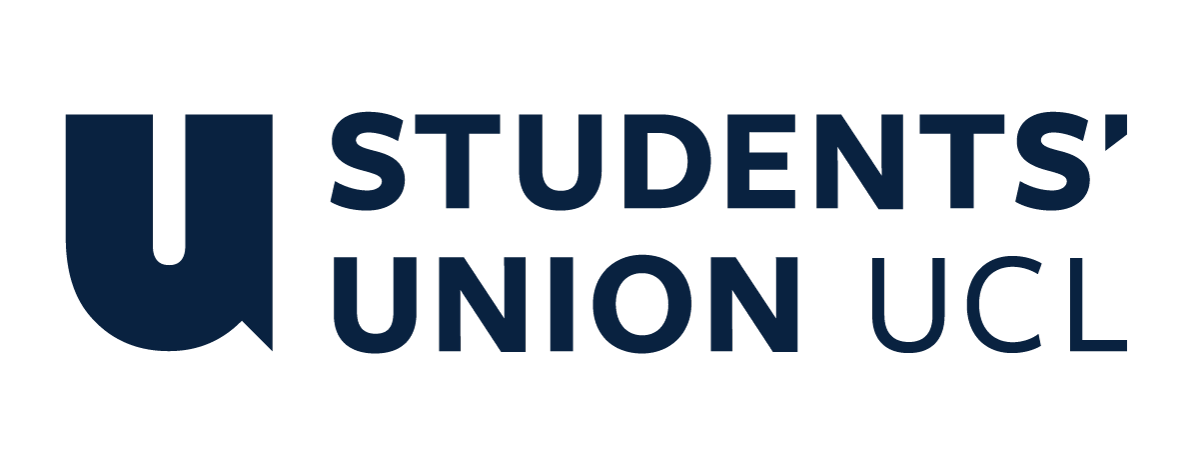 The Constitution of Students’ Union UCL Amateur Boxing ClubNameThe name of the club/society shall be Students’ Union UCL Amateur Boxing Club.The club/society shall be affiliated to Students’ Union UCL.Statement of IntentThe constitution, regulations, management and conduct of the club/society shall abide by all Students’ Union UCL policy, and shall be bound by the Students’ Union UCL Memorandum & Articles of Association, Byelaws, Club and Society Regulations and the club and society procedures and guidance – laid out in the ‘how to guides’.The club/society stresses that it abides by Students’ Union UCL Equal Opportunities Policies, and that club/society regulations pertaining to membership of the club/society or election to the club/society shall not contravene this policy.The Club and Society Regulations can be found on the following webpage: http://studentsunionucl.org/content/president-and-treasurer-hub/rules-and-regulations.The Society CommitteePresidentThe president’s primary role is laid out in section 5.7 of the Club and Society Regulations.TreasurerThe treasurer’s primary role is laid out in section 5.8 of the Club and Society Regulations.Welfare OfficerThe welfare officer’s primary role is laid out in section 5.9 of the Club and Society Regulations.Additional Committee Members Men’s and Women’s CaptainThe Men’s and Women’s Captains primary role is to provide leadership for club members during any competitions that take place throughout an academic year, as well as be responsible for handling the logistics of the competitions. The Men’s and Women’s Captains additional role is to set an example and provide encouragement for club members during core activities.Social SecretaryThe Social Secretary’s primary role is to help arrange events and activities that involve the UCL amateur boxing club throughout the academic year.Management of the club/society shall be vested in the club/society committee which will endeavour to meet regularly during term time (excluding UCL reading weeks) to organise and evaluate club/society activities.The committee members shall perform the roles as described in section 5 of the Students’ Union UCL Club and Society Regulations.Committee members are elected to represent the interests and well-being of club/society members and are accountable to their members. If club/society members are not satisfied by the performance of their representative officers they may call for a motion of no-confidence in line with the Students’ Union UCL Club and Society Regulations.Terms, Aims and ObjectivesThe club/society shall hold the following as its aims and objectives.The club/society shall strive to fulfil these aims and objectives in the course of the academic year as its commitment to its membership.The core activities of the club/society shall be: Indoor boxing fitness training. Run twice a week by a trained and registered coach.Outdoor conditioning training. Run once a week by a member of the committee or a representative appointed by the committee.Squad sparring sessions. Run twice a week by a trained and registered coach.In addition, the club/society shall also strive to organise other activities for its members where possible: These activities include but are not limited to training with boxing clubs from other UK universities, Christmas dinners, socials, and exhibition shows. This constitution shall be binding on the club/society officers, and shall only be altered by consent of a two-thirds majority of the full members present at a club/society general meeting. The Activities Executive shall approve any such alterations. This constitution has been approved and accepted as the Constitution for the Students’ Union UCL Amateur Boxing Club. By signing this document the president and treasurer have declared that they have read and abide by the Students’ Union UCL Club and Society Regulations.President name:Asha ShindePresident signature:AshaDate:23/6/2023Treasurer name:Dileep SohalTreasurer signature:Dileep SohalDate:23/6/2023